2023 SeaKing District 2 3A Volleyball TournamentThe purpose of the SeaKing District 2 3A Volleyball Tournament is to seed District 2 teams into the WIAA State Volleyball Championships. Six (6) teams will advance to the state championships on November 17-18, 2023 at the Yakima Valley SunDome.   Twelve teams qualify for the District Tournament: four (4) from the KingCo League and eight (8) from the Metro League.Tournament Format:  Modified double eliminationTournament Dates: Thursday November 9th and Saturday November 11thTournament Locations:Lake Washington High School   12033 NE 80th St, Kirkland 98033 (Thursday and Saturday)Lakeside Upper School    14050 1st Ave NE, Seattle 98125 (Thursday only)Tournament Policies and RegulationsThe tournament shall be governed by the WIAA rules and regulations, SeaKing District 2 policy, and NFHS Volleyball rules.  Each site will appoint a Tournament Games Committee which will be empowered to make decisions or judgments deemed necessary that are not specifically addressed by these documents.  Any item for consideration by the Committee must be submitted to the Tournament Director and/or the local Site Managers.Tournament Director:		Rick O’Leary, Athletic Director, Lake Washington H.S.KingCo Site Managers:		 Rick O’Leary, Athletic Director, Lake Washington H.S.	Metro Site Managers:		Lacey London, Athletic Director, Holy Names Academy	Tournament Games Committee:	Head Official, Site Manager, and a coach from each league 								Play at each site will commence with the Pledge of Allegiance or National Anthem.AdmissionsAll spectators except children under 6 are required to pay an admissions fee.  Please communicate the information to your fans prior to the tournament so they will arrive at the tournament prepared to pay the admissions.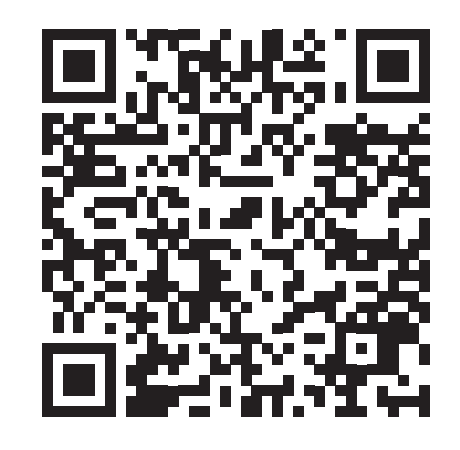 Purchase tickets in advance on GOFAN.CO, search SeaKing District 2 Or use the QR codeDigital Ticket Prices	Adults, Student w/out ASB	$9.00	Students w/ HS ASB		$6.00	Seniors & Elem.		$6.00	Under 6			Free	 Note: Prices above do not include surcharge/convenience fees for credit card transactionsPassesKingCo, Metro, WIAA or District 2 Lifetime passes, Coaches Association (2023-24) are the only passes that will be honored.  Specifically, League and District passes will not be honored.  The Head Volleyball Coach and/or Athletic Director of non-participating schools will be admitted free if their names are submitted to the Tournament Manager or Local Site Managers.  Roster and Pass ListEach Team will be limited to fourteen (14) players, six (6) designated school personnel (coaches, managers, statisticians, etc.), one (1) medical provider, and two (2) supervisory personnel.  The names must be listed on the roster.  Those not on the roster will not be admitted without a ticket.Each participating team must turn in a team roster and pass list to Rick O’Leary by Monday November 6, 2023.  This information will be used for the program and for admission to the tournament.  Please email your roster to roleary@lwsd.org.  You need not wait until after the league tournaments.  The roster limit for the post-season is 14 players.  Roster and pass list changes may be made prior to the first match.  After the start of the first match, changes will be permitted only after the SeaKing tournament is complete. MedicalEach site will have a Licensed Athletic Trainer present for site medical services. Taping will not be available prior to the first match of the day. ATs will be on site from the start of the first match to the completion of the tournament. Taping can be done by the ATC for later matches, but each school will need to provide its own supplies. Ice and water will be available in the gym to all participants.Spectator Arrangements Each site will have its own spectator arrangements, and team supervisors are responsible to see that their spectators behave in an orderly and sportsman-like manner in compliance with any special site rules.  Spectators will not be allowed on the floor of the main gym or in the warm-up areas.  The following general rules will be strictly enforced at all sites.No signs other than the official school banners are allowed.Artificial and or mechanical noise makers are not permitted.Confetti will not be allowed.  Schools violating this policy will be assessed a clean-up fee.No flash photography at any time while play is in progress on either court.Fans should not call out specific athletes or numbers of athletes on the court.Match Format (Both days)All games will be rally scoring to 25 points (no cap) with the 5th and deciding game being 15 points (no cap).  All matches will be best 3 out of 5 games.  This is the same scoring format that will be used at the State Tournament.  All matches will be played out in their entirety.  Linespersons/Scorekeepers/Libero TrackerOfficials and Linespersons will be provided by the Greater Seattle Volleyball Officials.Scorekeepers will be provided by the Greater Seattle Volleyball Officials or the host site.Libero Tracker and Scoreboard Operator – each school must be prepared to provide a libero tracker or scoreboard operator for each match. Your volunteer should be qualified to do either job. Warm-Up The official warm-up time will be 20 minutes, with eight (8) minutes of shared court time, followed by six (6) minutes for the visiting team, then six (6) minutes for the home team. Hitting or serving the ball into the opponent’s court is not allowed during the shared court time. Teams are not allowed to warm-up on the sidelines or endlines while waiting for their court time.Note: In situations where a team must play consecutive matches, the team will be provided up to 20 minutes of rest before the official warm-up will begin.Game and Warm-Up BallsLake Washington will provide warm-up balls and game balls for matches hosted there.  Teams playing at Lakeside should provide their own warm-up balls.  The higher seeded team (bottom team on bracket) at Lakeside matches will provide the game ball and be the home team for that match.  Team Benches Teams will not change benches between sets.Team ArrangementsTeams will keep their bags and valuables at their team benches. Rostered players, coaches, managers, athletic trainers, and one statistician are the only personnel that will be permitted on the team bench during match play.